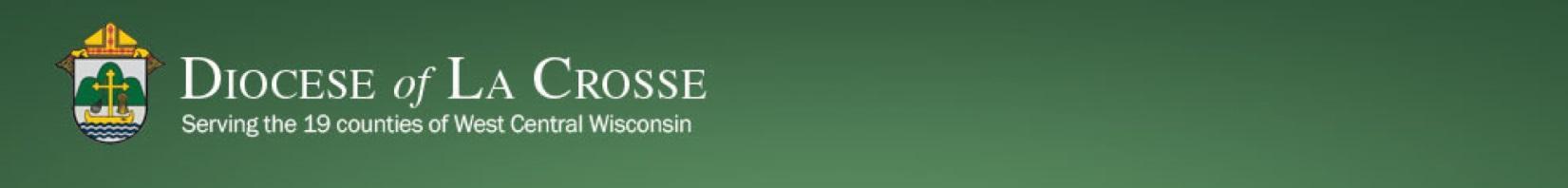 Chancery Bulletin - Vol. 8, No. 3.2 | March 14, 2023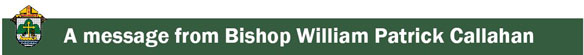 The disciplinary practice of abstaining from meat on the Fridays in Lent is an importantdimension of the penitential nature of the season. This year, the Feast of St. Patrick,March 17,2023, falls on a Friday in Lent. Given the many celebrations that occur onthis day in accord with the norm of law, I herewith grant to all Catholics of the Dioceseof La Crosse as well as all present here that day, a dispensation from abstinence frommeat and meat products. I encourage all who make use of this dispensation to engage inanother sacrificial or charitable act that day. Click here for the printable version.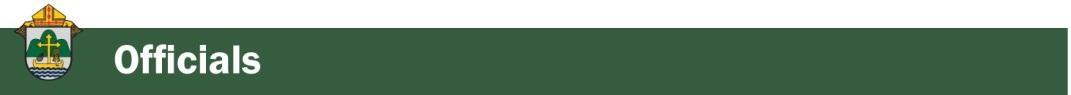 The Most Reverend William Patrick Callahan, D.D., Bishop of La Crosse, makes thefollowing announcements:Deacon Gregory W. Kaiser, Deacon at St. John the Baptist Parish in Edgar, is granted the status of Senior Deacon, effective March 15, 2023.<<Top >>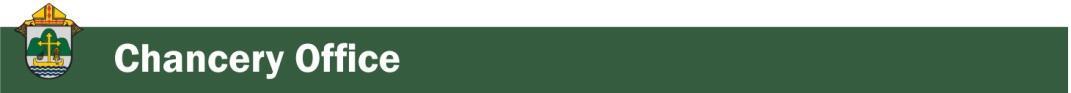 Chancellor Very Rev. William Dhein – 608.791.2655 | wdhein@diolc.orgNo items this week.<<Top >>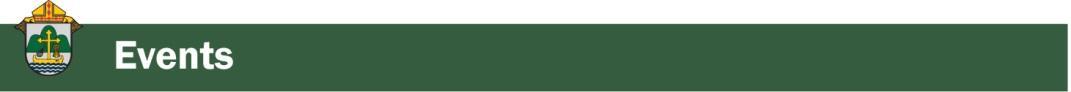 As of March 14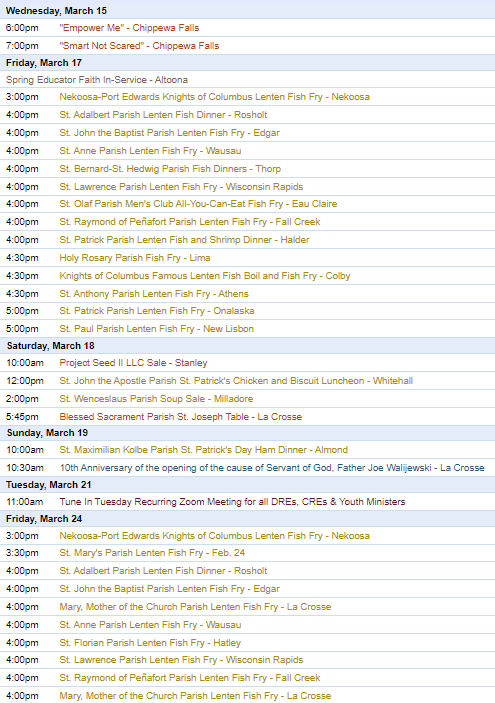 To get your parish events listed on the diocesan calendar, diolc.org/calendar, and in Catholic Life magazine, please send an email to datebook@diolc.org. Make sure you include the following details: date, beginning/ending times, event location, description, menu and cost, etc. If you have any questions, please call Pam Willer at 608.788.1524 for more information.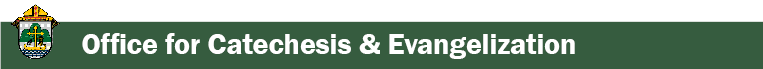 Director: Ann Lankford – 608.791.2658 | alankford@diolc.orgEucharistic Revival Events / Communication Updates
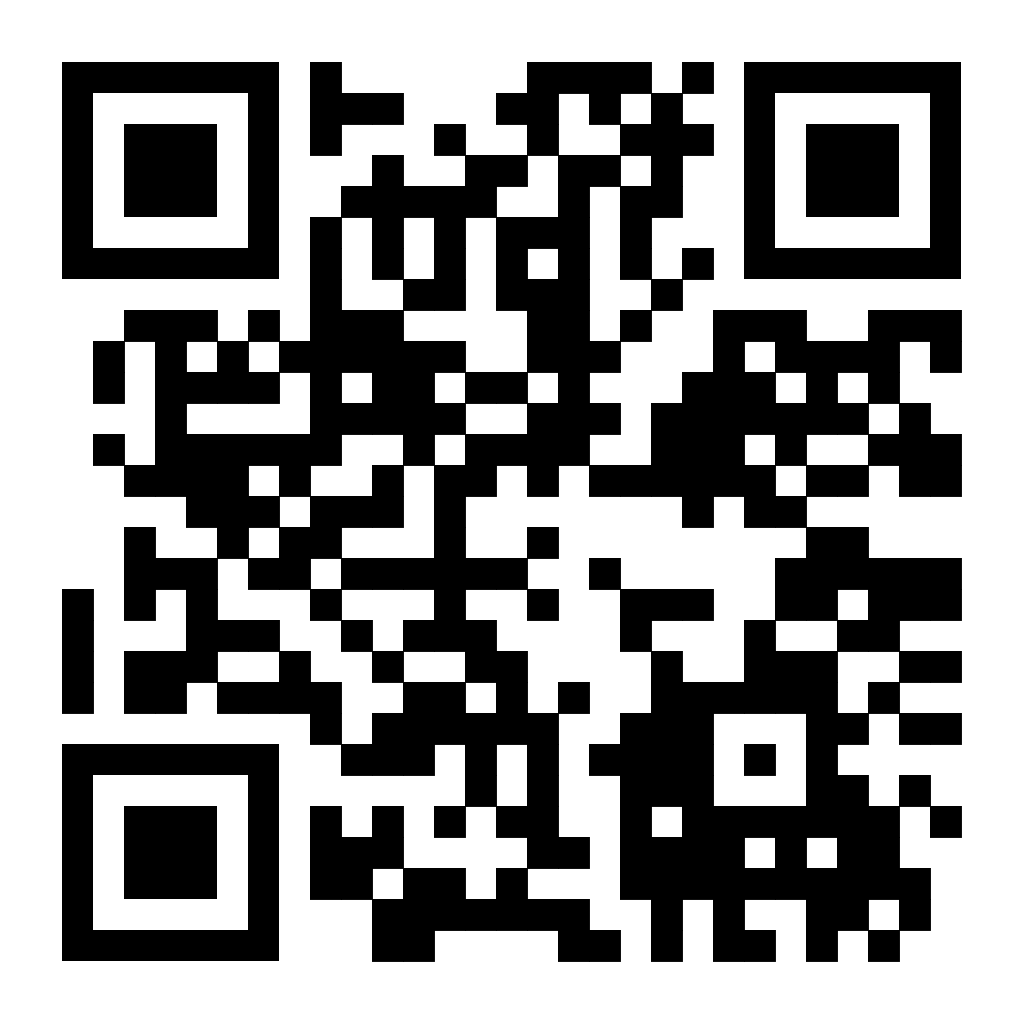 For your parish bulletin - Eucharistic Revival Series
Fr. Justin Kizewski presents Receiving and Adoring Jesus – Communion and ThanksgivingWe want to better understand the Gift of the Eucharist so that we can love Jesus more. Jesus gives us the greatest Gift – the Gift of Himself in the Eucharist again and again in a life-giving encounter. Jesus gives us Himself as food – He literally is the Bread of Life – supernatural bread that saves us, that spiritually nourishes and strengthens us with His grace. Through receiving the Eucharist, Jesus strengthens our identity as sons and daughters of God the Father.Join Fr. Justin Kizewski, Faculty: St. Francis de Sales Seminary, Milwaukee as he presents Receiving and Adoring Jesus – Communion and Thanksgiving. (35 minutes)
Visit diolc.org/catechesis or use your smartphone’s camera to scan this QR code.For your parish bulletin – March 26 A Minute with Jesus 
24) Jesus wants to live in our heart always
At the Last Supper, Jesus gave His Apostles – the first priests – the power to change the bread and wine into His Body and Blood. All priests have received this same power. At Mass, as the priest speaks the words of Jesus, the bread and wine become His Body and Blood by the power of the Holy Spirit. Jesus wants us to receive Him at Mass every Sunday because He wants to live in our heart. 
Let’s pray this right now and every day this week. Thank you Jesus for Father __________ (include the name of your priest here) as he stands in for You, and thereby, we are able to receive You in Holy Communion at Mass. For a list of all weekly proclamations through April 9 (with more to be added regularly), click here: diolc.org/eucharist/learn Scroll to A Minute with JesusCatechetical Leader InformationEucharistic Revival for Parish and School Formation- the week of March 5A Minute with Jesus
21) As you take “steps forward,” your faith in Jesus’ true Presence in the Eucharist will grow.
We cannot simply convince ourselves through reason that Jesus is truly present in the Eucharist. One of the best ways to grow in this faith is to spend some time in conversation with Jesus, truly present in a Catholic Church. Go there and share something with the Lord that is on your heart. You will notice that probably without saying or feeling anything special, you will leave with a quieted heart. Let’s pray this right now and every day this week: Jesus, help me commit to spending some time in conversation with you in Church.This week, read about how we can always find Jesus in His Father’s house in Luke 2:41-51.A Minute with Jesus: An ongoing list of concise proclamations are available, up to and including April 9, with more to follow: diolc.org/catechesis/catechetical-leaders-infoParent’s Participation: Provide parents with A Minute with Jesus, and encourage them to have a 5-minute conversation with their children, regarding what stood out for them from this brief explanation.Lent: Grade-Level Examination of Conscience Upon request, examinations of conscience for the following grades were developed:Grade 2-3Grades 4-5Grades 6-9Grades 10-12Visit diolc.org/catechesis/catechist-training-resources-for-teaching/lent-resourcesLooking for a New Textbook? The webinar below will feature a new textbook series, chosen because the content is systematic and orderly, thereby building a foundation for the learner to deepen their relationship with Jesus Christ in an ongoing way. The webinar on March 24 will feature A Family of Faith by Sophia Institute.Reminder: Word of Life Textbook Series - Webinar: March 17On March 17 at 1 p.m., there will be an interactive webinar with representatives from Augustine Institute to speak about Word of Life Textbook Series. A DRE and catechist in the Diocese, who are currently using this series, will also be featured. Feedback from using this series is that it is parish friendly, easier for catechists to use and understandable for children at their age level and with good content, to the point of their asking in-depth questions. To register for this free webinar, contact Beth Johnson at bjohnson@diolc.org.<<Top >>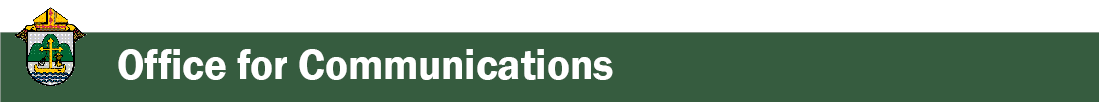 Director: Erik Archer– 608.791.2661 | earcher@diolc.orgFather Joseph Walijewski’s 10th Anniversary Mass - March 19The Mass marking the 10th anniversary of the opening of the cause for Father Joseph Walijewski’s canonization will be celebrated at the Cathedral of St. Joseph the Workman on Sunday, March 19 at 10:30 a.m. After Mass, an ancient Italian tradition, St. Joseph’s Table (frjoesguild.org/stjoestable) will be celebrated. All are welcome. If you are unable to attend the Mass, you can participate via livestream at diolc.org/live. To learn more about Father Walijewski’s life and legacy visit: frjoesguild.org.Reminder: Spring Parish Roundtable Registration. Our team is grateful for the opportunity to travel across our Diocese of La Crosse footprint and dialogue with our parish teams. The Spring Roundtable schedule is below. Roundtable locations shift each iteration and are designed to help each parish have a nearby roundtable to attend. Several curia leaders will join the communications team in attending these roundtable meetings. The registration link is at the top of this page: diolc.org/pims.April 19 from 9:30 a.m. to 11 a.m. - St. Patrick, Onalaska - Register
April 19 from 2 p.m. to 3:30 p.m. - St. Mary, Richland Center - RegisterApril 26 from 9:30 a.m. to 11 a.m. - St. Paul, New Lisbon - Register
April 26 from 2 p.m. to 3:30 p.m. - St. Philip, Rudolph - RegisterMay 2 from 1:30 p.m. to 3 p.m. - St. Mary, Durand - Register
May 3 from 9:30 a.m. to 11 a.m. - St. Mary, Neillsville - RegisterParishSOFT Mobile. Did you know you can access ParishSOFT Mobile on your smartphone? Simply enter lacrosse.parishsoftfamilysuite.com in your browser app to access the address and contact information of your parishioners.<<Top >>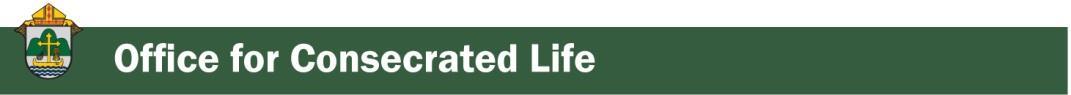 Director: Sr. Donna Krzmarzick, ISSM – 608.791.2690 | dkrzmarzick@diolc.orgNo items this week.<<Top >>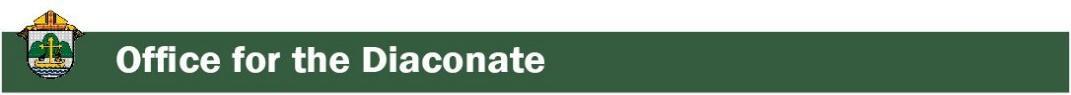 Director: Deacon Bryan Hilts – 608.791.2665| bhilts@diolc.orgReminder: Bishop’s Day with Deacons and their wives: Aug. 12, 2023 – Holy Cross Diocesan Center, La Crosse – attendance expected.<<Top >>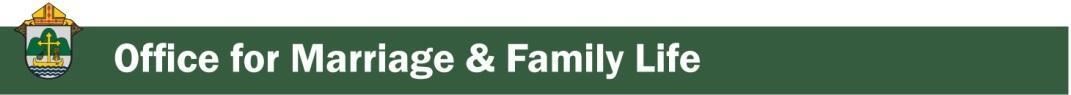 Director: Christopher Rogers – 608.791.2659 | crogers@diolc.orgWorldwide Marriage EncounterWhy not give yourselves a weekend away from it all. Time away from the pressures of work and everyday responsibilities. A chance to talk and listen to that special someone who loves you. If that sounds good to you, sign up now for a Worldwide Marriage Encounter Experience. The upcoming dates are April 22-23 in Epworth, Iowa and Sept. 22-24 in Dubuque, Iowa. For more information, call 563-920-9419.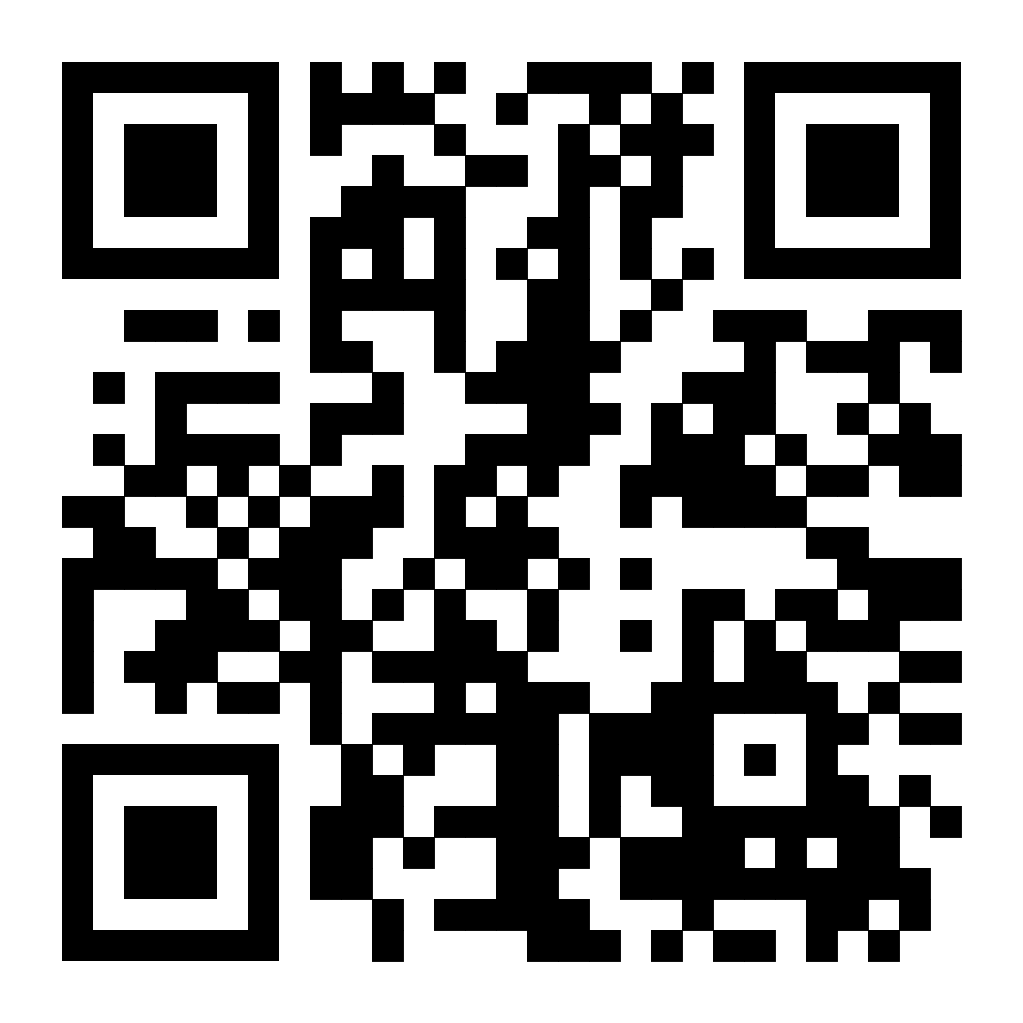 Reminder: Marriage Enrichment and Parenting ResourcesFor Your Marriage Website – foryourmarriage.org/ or use your smartphone’s camera to scan this QR code.This website from the USCCB helps couples at all stages of life to understand and live God’s plan for happy, holy marriages.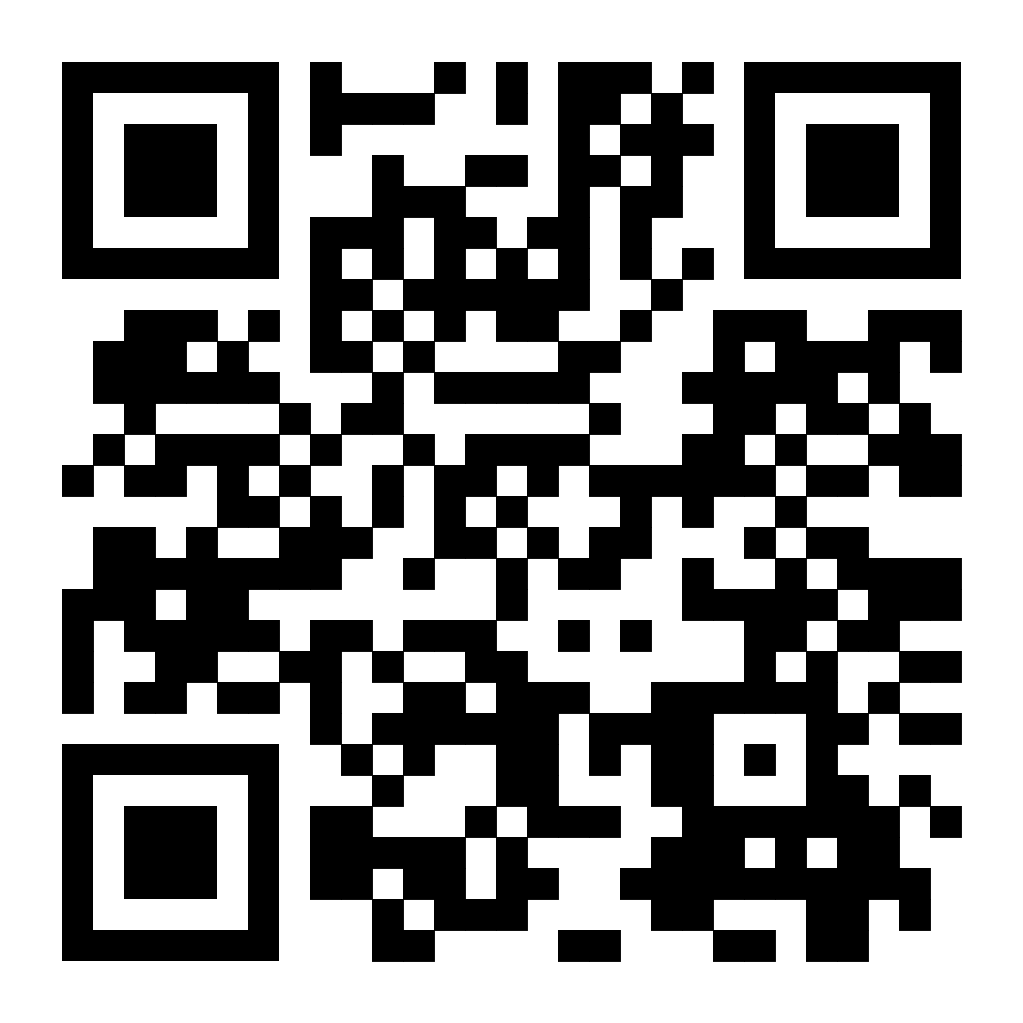 Teaching the Way of Love - twl4parents.com/ or use your smartphone’s camera to scan this QR code.This website is full of encouragement and tips for parents to continue to be the primary educators of their children.Reminder: Diocesan Website for Clergy and Marriage Ministers Regarding Marriage PreparationUse this link: diolc.org/marriage/marriage-preparation/marriage-preparation-for-ministers/ to go directly to the section of our website containing resources for clergy and marriage ministers. There are step-by-step instructions, downloadable guidelines, downloadable forms and much more! Please let us know if we can assist you in this ministry. Reminder: Process for Training FOCCUS Facilitators The process for training FOCCUS facilitators is as follows: Each parish needs to contact FOCCUS directly to set up an account for your parish, if one has not already been set up and then train your couples directly through FOCCUS. The contact person at FOCCUS is Max Allen. He is happy to work directly with your parish priest or contact person. His contact information is: email: mrallen@foccusinc.com or phone: 402.827.3735 ext. 1317. <<Top >>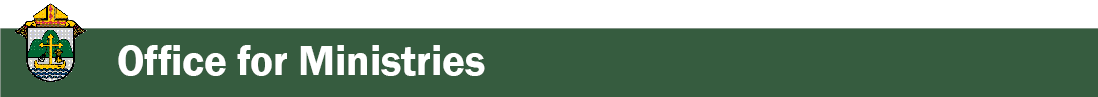 Director: Christopher Ruff – 608.791.0161 | cruff@diolc.orgReminder: For Your Parish Bulletin: 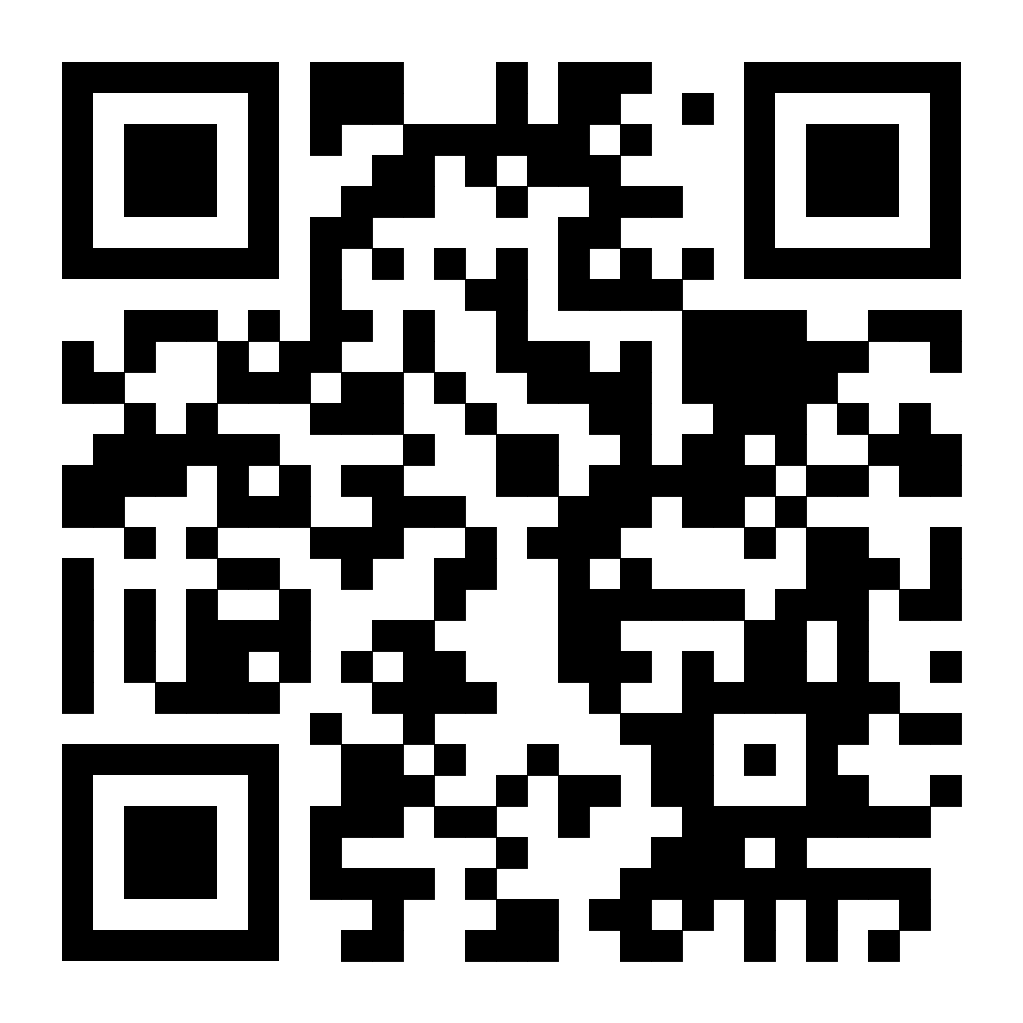 Be Part of an Amazing Adventure in Faith – Join the Lay Formation Institute! Registration is now open for the next two-year Lay Formation cycle that begins in fall of 2023. Draw closer to Christ and deepen your knowledge of the Faith in a joyful community of learners! See complete information and application form at diolc.org/lay-formation or by scanning the QR code. Discuss with your pastor and contact the Office for Ministries and Social Concerns at ministries@diolc.org or call 608.791.0161. <<Top >>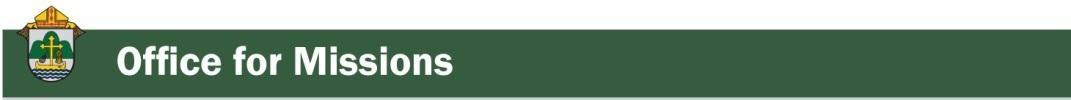 Director: Fr. Woodrow Pace – 608.791.2676 | wpace@diolc.orgMission Coop 2023: Parish MC assignments have been finalized. Some letters have already been sent and received, while others are still in progress. Thank you and God bless you for your patience and cooperation in helping our missionary brothers and sisters around the world. 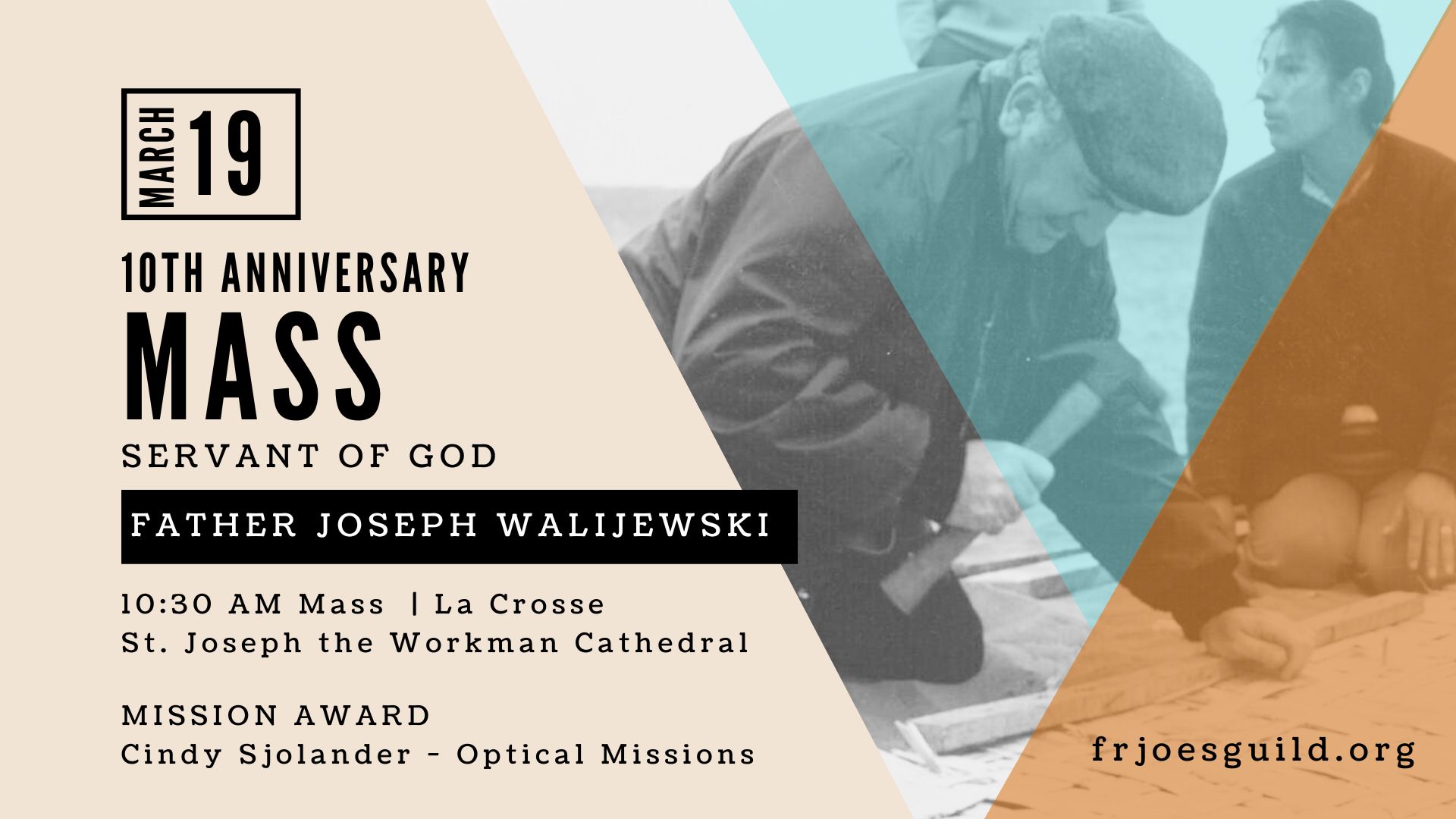 <<Top >>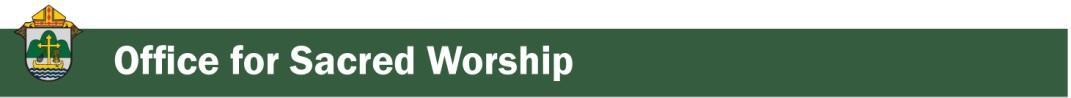 Director: Christopher Carstens – 608.791.0161 | ccarstens@diolc.orgReminder: Calendar Note: March 25-26, 2023 (The Annunciation of the Lord and the Fifth Sunday of Lent)
From the USCCB’s Committee on Divine Worship January 2023 NewsletterIn the Table of Liturgical Days, the Fifth Sunday of Lent ranks higher (no. 2) than the Solemnity of the Annunciation of the Lord (no. 3). Thus, on Saturday evening, March 25, Evening Prayer I of the Fifth Sunday of Lent is used. Regarding Mass, the Mass to be used on Saturday evening, March 25, is determined by the parish schedule. At normally scheduled anticipated Masses, priests should anticipate the Mass of the Fifth Sunday of Lent since the faithful that attend that Mass are expecting to fulfill their Sunday obligation and experience the Sunday liturgy. Nevertheless, at Masses outside that usual schedule, the Mass of the Annunciation of the Lord may be used. A Ritual Mass is not permitted on either day (March 25-26), but a Funeral Mass is permitted on March 25, since it is not a day of precept.Reminder: Chrism Mass, April 4
The Chrism Mass is one of the diocesan highlights at which the Bishop blesses the oils for the celebration of the Sacraments of Baptism and the Anointing of the Sick, and consecrates the Sacred Chrism used in the Sacraments of Confirmation and Holy Orders. Priests also renew their priestly promises at this Mass, and the faithful pray for them. The Chrism Mass will be celebrated on Tuesday, April 4, at 10:30 a.m., at St. Joseph the Workman Cathedral in La Crosse. Please consider attending!Reminder: Easter Vigil Start Time
Sunset in La Crosse on Saturday, April 8 is to be at 7:40 p.m. So that the Vigil may begin in darkness, 8:30 should be the earliest beginning time for the Vigil.Some Liturgical Reminders5th Sunday of LentIn the Dioceses of the United States, the practice of covering crosses and images throughout the church from the Fifth Sunday may be observed. Crosses remain covered until the end of the Celebration of the Lord’s Passion on Good Friday, but images remain covered until the beginning of the Easter Vigil. Mass of the Lord’s SupperAltar may be decorated with flowers. (Rubric for Holy Thursday [=HT], 5)At the beginning of the Liturgy of the Eucharist, there may be a procession of the faithful in which gifts for the poor may be presented with the bread and wine. (HT, 14)Adoration is not to take place in a monstrance: “The Blessed Sacrament should be reserved in a closed tabernacle or pyx. Under no circumstances may it be exposed in a monstrance.” (Paschalis Sollemnitatis, n.55)Holy water stoups are emptied after Mass. Good FridayGood Friday liturgy may not be celebrated in the absence of a priest. (Rubric for Good Friday [=GF], 4)Only one cross may be used for adoration. (GF, 19) Easter VigilThe Paschal Candle is to be replaced each year: “The paschal candle should be prepared, which for effective symbolism must be made of wax, never be artificial, be renewed each year, be only one in number, and be of sufficiently large size so that it may evoke the truth that Christ is the light of the world.” (Paschalis Sollemnitatis, n.82)If a deacon is not present to carry the Paschal Candle in the procession, the candle is carried by another minister and not the priest. (Rubric for the Easter Vigil [=EV], 15 and following)Lights in the church building are turned on when a Paschal Candle is placed in its stand at the front of the church at the end of the entrance procession. (EV, 17)If possible, the Priest intones triple Alleluia. (EV, 34)It is appropriate for the baptism of infants to take place at the Easter Vigil. (Rite of Baptism for Children, n.9; also Roman Missal, Easter Vigil rubric n.38)<<Top >>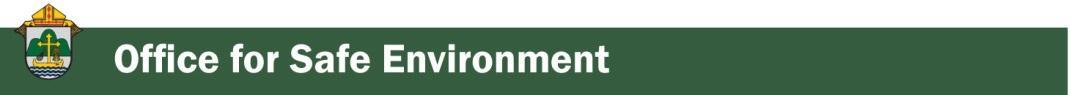 Director: Teresa Brown – 608.791.2679 | tbrown@diolc.orgDIOCESE OF LA CROSSE GUIDELINES FOR REPORTING INSTANCES OF CHILD ABUSEThe Diocese of La Crosse, through its policies and procedures, seeks to provide a prompt, appropriate and compassionate response to reporters of sexual abuse of a child by any diocesan agent (bishop, priest, deacon, employee, religious, vendor or volunteer). Anyone wishing to make a report of an allegation of sexual abuse should send that report to Mrs. Teresa Brown, Complaint Intake Agent, at the Diocese of La Crosse, P.O. Box 4004, La Crosse, WI 54602-4004. Alternatively, you can contact Mrs. Brown at 608.791.0179 or intakeagent@diolc.org. The reporting form is available through the Diocese of La Crosse Office of Safe Environment or on the diocesan website at: diolc.org/safe-environment/reporting. Individuals are also encouraged to take their reports directly to civil authorities. Copies of the diocesan policy are available through your local Parish and on the diocesan website. If you have any questions about the Diocese of La Crosse and the implementation of the Charter for the Protection of Children and Young People, please contact Teresa Brown, Diocese of La Crosse, at 608.791.2679 or tbrown@diolc.org.<<Top >>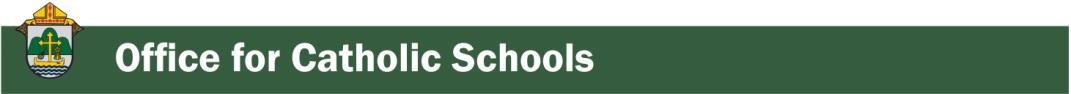 Superintendent: Thomas Reichenbacher – 608.788.7707 | treichenbacher@diolc.orgNo items this week.<<Top >>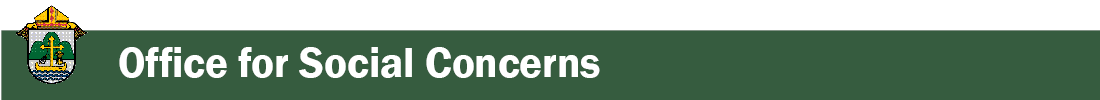 Director: Christopher Ruff – 608.791.0161 | cruff@diolc.orgFor Your Parish Bulletin:Holy Week, Abortion, and the Wisconsin Supreme Court RaceThe PBS Wisconsin headline on Feb. 22 got right to the point: “National debate over abortion turns to Wisconsin Supreme Court race.” It was referring to the election that will take place on Tuesday, April 4.  Media coverage of the two Supreme Court candidates and their philosophies is widespread, and abortion has been the constant focal point. As we inform ourselves, and then cast our vote on April 4 – Tuesday of Holy Week – let us cherish the fact that Jesus himself took on flesh as a tiny, developing child in the womb of Mary, so that one day, on the Cross of Calvary, he might rescue us from darkness and sin.  Likewise, every preborn child is in the image of the Lord who created and redeemed us.For Your Parish Bulletin:15th Annual La Crosse Lenten Luncheon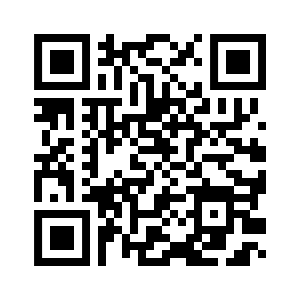 Catholic Charities cordially invites you to the 15th Annual La Crosse Lenten Luncheon on Wednesday, March 29 at Holy Cross Diocesan Center. Gourmet soup, salad and bread will be served. Cost is $30.00 per person, or reserve a table of 4 for $120.00. To register, visit cclse.org/la-crosse-lenten-luncheon. Please register by March 20 as seating is limited. Holy Cross Diocesan Center is at 3710 East Avenue South, La Crosse, WI 54601.For Your Parish Bulletin:Reminder: Project Seed Sales 2023 coming soonA Forage & Seed Corn sale is coming soon to several locations, supported by the Diocesan Rural Life Committee, offering high quality, low cost seed in the midst of a challenging economy. Seed corn is offered in both conventional and glyphosate tolerant varieties. There will be alfalfa and clover ready for sale and non-GMO seed can be ordered. Comparable yields make this seed an attractive alternative. Upcoming Sale dates and locations: March 18 in Stanley March 25 in Colby April 1 in Cassel 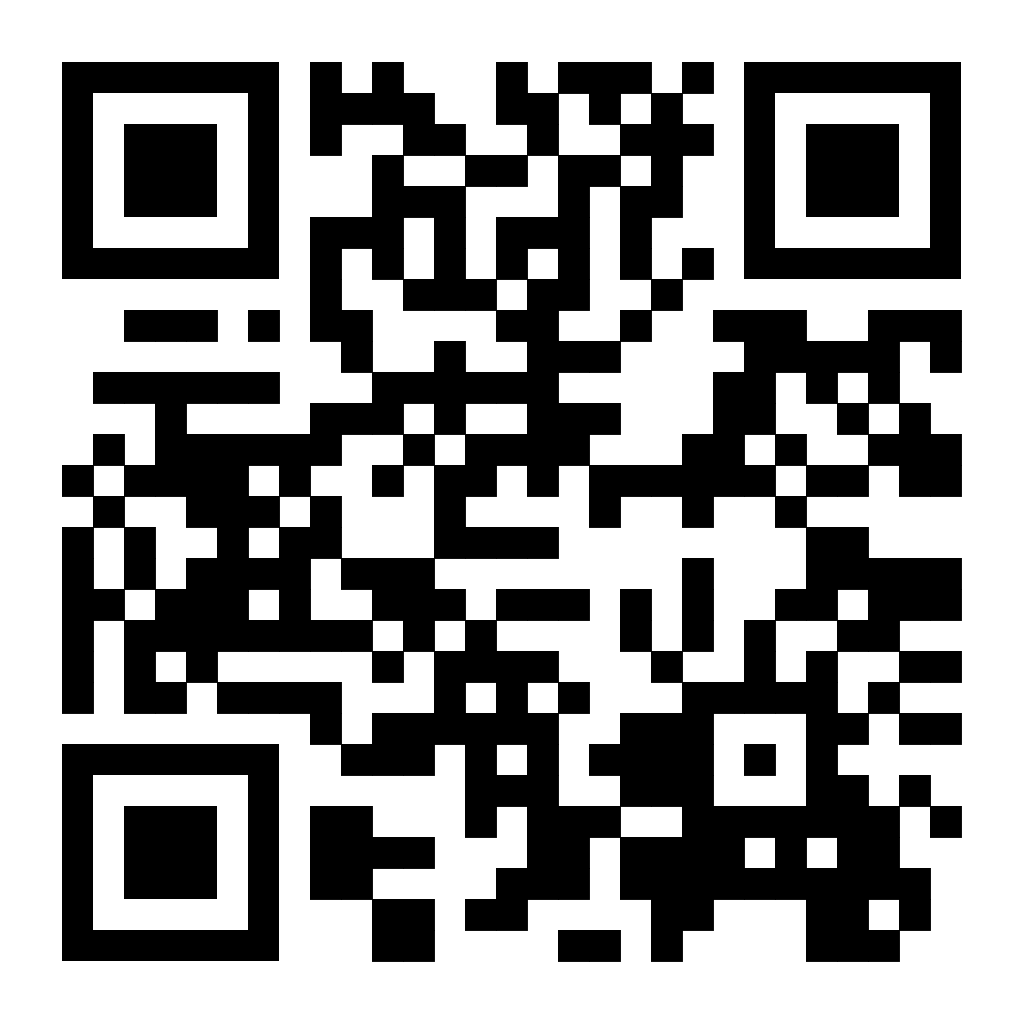 All Kendall area sales will be directed to Richland Center. Full details and the 2023 Project Seed brochure can be found at diolc.org/project-seed or use your smartphone’s camera to scan this QR code. The Diocese of La Crosse also offers financial assistance to those in need, so no one is turned away. Donations to help support Project Seed are welcome and can be sent to the Diocese of La Crosse, attention Project Seed.Reminder: For Your Parish Bulletin:Post-Abortion Healing Ministry in the Diocese of La CrosseDo you know someone who is carrying the grief and sorrow of past abortions? Project Rachel Ministry offers a compassionate heart and confidential help. Call 608.860.6698 or email projectrachel@diolc.org.<<Top >>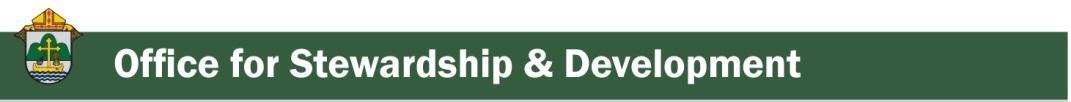 Director: Jeff Reiter – 608.791.2653 | jreiter@diolc.orgInspired By The Spirit : We have been fielding questions regarding the distribution of funds and how a parish should handle cash and anonymous gifts.Distribution of Funds: The funds received are distributed to the parishes based on our Raiser’s Edge system data during the month’s full third week. e.g., for March 2023: the Week of 20-24The parish’s Annual Appeal Goal is the first to be satisfied from the funds collected. Once the Diocesan Annual Appeal goal for the parish is fulfilled, the money is then distributed between the Parish and the remaining Diocesan Case statement portions, i.e., the Catholic Foundation Of West Central Wisconsin and the Holy Cross Diocesan Center.The parish funds are deposited into a St. Ambrose account for the parish. The depositing of funds is completed by that Friday and is immediately available for withdrawal for the case statement items listed in the parish’s brochure. Since these funds are restricted, they should not be withdrawn, deposited into another account, or co-mingled with other funds. The parish’s funds are divided pro-rata based on the published dollars in the parish’s case statement brochure, which considers the type of campaign the parish conducts, Standard, Stretch, or Combined.GivingTrend: Funds visible on GivingTrend reflect the prior business day processing.Cash gifts and anonymous gifts: Cash gifts should be deposited, and the parish should then send the Stewardship office a check accompanied by a pledge card. Any identified donors should be noted in the mailing; please include the full name and family DUID so proper donor records are maintained and acknowledgments can be sent. Several donor gifts can be included in one check. A parish pledge form should accompany anonymous gifts that pass through the parish. These gifts will be presented on GivingTrend as gifts from the Parish. Any gifts we receive and cannot identify beyond the parish will also be reported as if the Parish is the donor. Reminder: Pontifical Good Friday Collection
If you would like marketing materials and prayer cards for this year's collection please visit their website and sign up. Deadline is Mar 31, 2023. myfranciscan.org/pgfc-2020/ Stewardship Bulletin Reflections for Weekends:03/19diolc.org/wp-content/uploads/2023/02/03.19.23-stewardship-bulletin-announcements.pdf03/26diolc.org/wp-content/uploads/2023/02/03.26.23-stewardship-bulletin-announcements.pdf 04/02https://diolc.org/wp-content/uploads/2023/03/04.02.23-stewardship-bulletin-announcements.pdf04/09ttps://diolc.org/wp-content/uploads/2023/03/04.09.23-stewardship-bulletin-announcements.pdf Stewardship Homily Reflections:
Stewardship reflections for your homily development:For Weeks 03/19 - 04/09/23: https://diolc.org/wp-content/uploads/2023/03/Homily-Guide-03.14.23.pdf Reminder: Planned Giving – Leaving a Legacy, Wills, Bequest, and Endowments:
We have inherited such treasures from our parents, grandparents and great-grandparents, those whose shoulders we stand on today. Now it is our turn to ensure future generations can enjoy the reverence and beauty of a well-maintained parish. Leveraging the Capital Campaign and providing parishioners with information on Endowments, Trusts and Bequests are just a few ways a parish can help prepare for its future. Our Estate Planning Guide can help people save several hundred dollars in legal and financial estate planning costs. We have sent out several hundred copies per individual request, and each Parish has received a copy. Do not hesitate to contact our office if you want additional copies. Our Planned Giving website is diolclegacy.org. People can find calculators, additional information, sign up for a newsletter and request copies of specific estate planning guides and information.If you would like more legacy-giving information, presentations or ads for your Parish bulletin, please do not hesitate to contact our office or the Catholic Foundation of West Central Wisconsin (cfwcw.org) at 608.519.9892 or email: jreiter@cfwcw.org.<<Top >>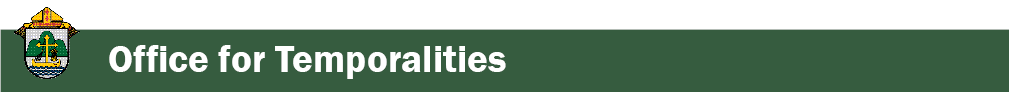 Diocesan Finance Officer: James Reider – 608.791.2668 | jreider@diolc.org Letters of EmploymentIt has come to the attention of my office that some parishes and schools may be asking employees to sign letters of employment on an annual basis. Letter of employment forms are problematic from a corporation sense in that they blur the lines of the employing entity and the Diocese, e.g., especially when some explicitly indicate that the Diocesan Bishop approved the form, they subject the employee to the policies and regulations of the Diocese, etc. Aside from the letter of employment itself, the practice of giving a pre-notice each year to employees is additionally confusing. If the letter of employment itself did not raise a question about whether the employments were contract employees, the practice of asking employee's intentions for employment for the coming year certainly gives rise to a question about their at-will/contract status. All employees of the Diocese are at will employees in the legal sense and a letter of employment is unnecessary.The only positions where a contract is appropriate is teachers and religious orders. If your parish or school is using letters of employment other than at the initial hire, please discontinue this practice immediately. If you have any questions please contact James Reider.Inspired by the Spirit CampaignDistribution of Funds: We have been fielding questions regarding how the distribution of funds works.The funds received are distributed to the parishes based on our Raiser’s Edge system data during the month’s full third week. e.g., for March 2023: the Week of 20-24The parish’s Annual Appeal Goal is the first to be satisfied from the funds collected. Once the Diocesan Annual Appeal goal for the parish is fulfilled, the money is then distributed between the Parish and the remaining Diocesan Case statement portions, i.e., the Catholic Foundation Of West Central Wisconsin and the Holy Cross Diocesan Center.The parish funds are deposited into a St. Ambrose account for the parish. The depositing of funds is completed by that Friday and is immediately available for withdrawal for the case statement items listed in the parish’s brochure. Since these funds are restricted, they should not be withdrawn, deposited into another account, or co-mingled with other funds. The parish’s funds are divided pro-rata based on the published dollars in the parish’s case statement brochure, which considers the type of campaign the parish conducts, Standard, Stretch, or Combined.Cash gifts and anonymous gifts: Cash gifts should be deposited, and the parish should then send the Stewardship office a check accompanied by a pledge card. Any identified donors should be noted in the mailing; please include the full name and family DUID so proper donor records are maintained and acknowledgments can be sent. Several donor gifts can be included in one check. A parish pledge form should accompany anonymous gifts that pass through the parish. These gifts will be presented on GivingTrend as gifts from the Parish. Any gifts we receive and cannot identify beyond the parish will also be reported as if the Parish were the donor. <<Top >>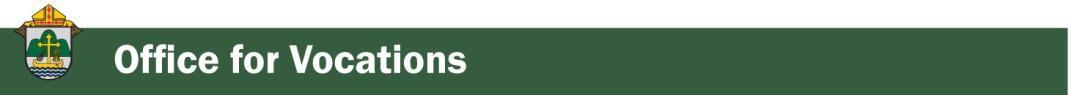 Director of Vocation Recruitment: Fr. Nate Kuhn – 608.791.2666 | nkuhn@diolc.orgPlease include the following intercession for vocations for your Sunday prayers of the faithful.That families will strive to make their homes places where children can hear God call them by name.Consider adding a vocations paragraph to your parish bulletin. Below is an example – they will be changed each week. Feel free to use any or all of them.What Are You Looking For?
The first question that Jesus asks in John’s Gospel is, “What are you looking for?” He is speaking to John’s disciples as they follow after Him, desiring to know who Jesus is and what His mission is all about. After the disciples respond, Jesus gives them an instruction, “Come and you will see!” Whether we can hear it or not, that same question is being asked to you. What are YOU looking for? So often, we find ourselves searching, not knowing exactly where to go or what to do in life. We seek things that will hopefully fill the emptiness and longing that we have in our hearts, but nothing seems to satisfy. The real answer to this can be found in Jesus’ response as He invites each of us to follow after Him, to get to know Him, and to follow the path He has placed before us. For some men, that path is a very special invitation to walk in Jesus’ footsteps as a priest. If you or someone you know is interested in discovering more about this call to the priesthood, please contact me at: Fr. Nate Kuhn, Director of Vocational Recruitment for the Diocese of La Crosse, 3710 East Ave. S. PO Box 4004, La Crosse, WI 54602; or by phone at: 608.791.2667. God bless you!<<Top >>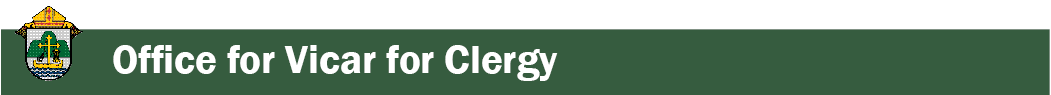 Director: Very Rev. Woodrow H. Pace – 608.791.2689 | wpace@diolc.org<<Top >>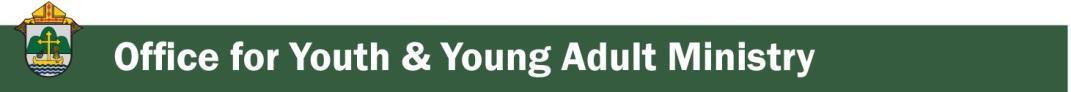 Director: Christopher Rogers – 608.791.2659 | crogers@diolc.org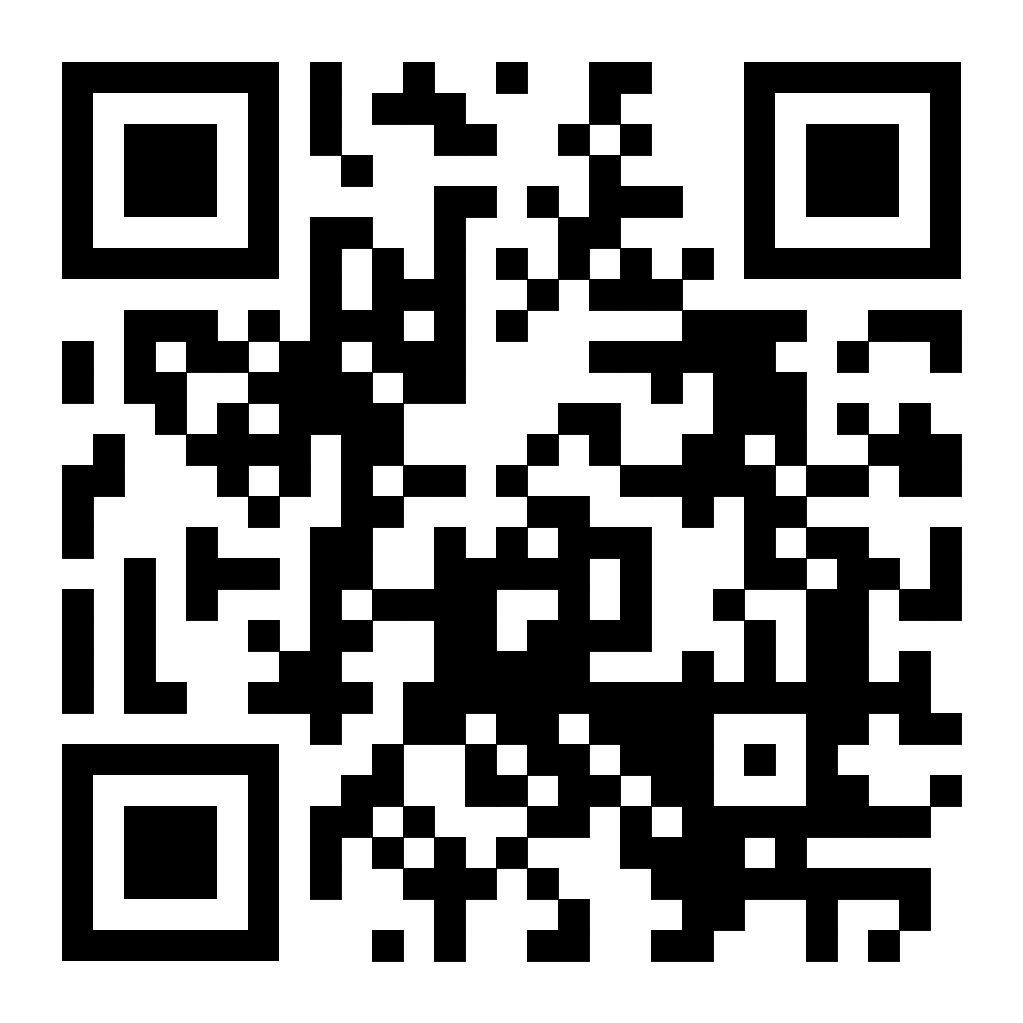 Franciscan CORE University Online Information SessionsFranciscan CORE at Viterbo University is open for registration. More information can be found at our website linked here. Franciscan Core is a 5-day youth theology institute that allows participants to experience the mission of the church within the La Crosse community. We are scheduled for June 25-30 this year. To help families and leaders learn more about the institute, we have scheduled two information sessions. Both will run from 6:30-7 p.m. Both sessions will contain the same information but do ask that you register in advance of the meeting so that we can be best prepared to offer information. 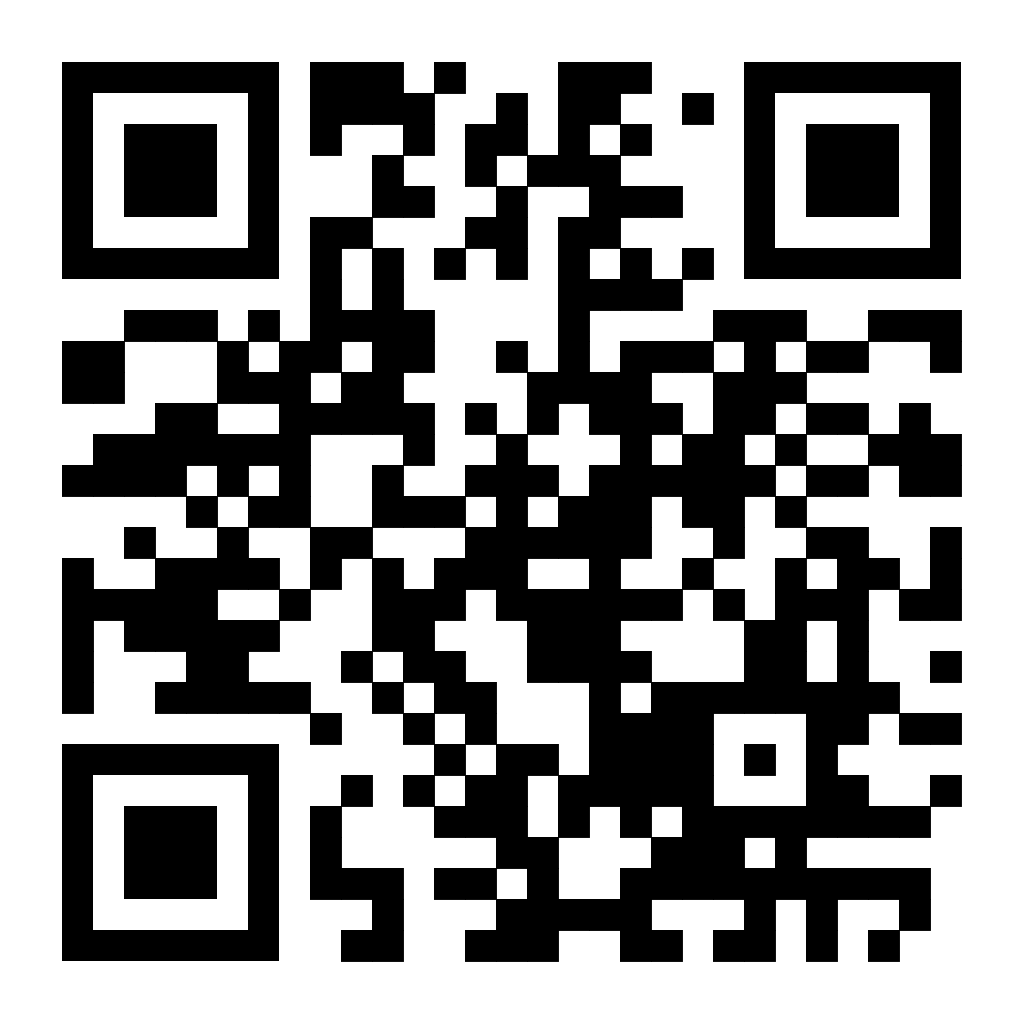 To register for the March 19th event, please use this link: viterbo.zoom.us/meeting/register/tJUkdOGprzsvGtFC_m27WsZz1vn8nN9uZHrW. For the April 2nd event, please use this link: viterbo.zoom.us/meeting/register/tJwpfu-hqjsuGtw2BJYCXPk5m8ANOXlkQ8fX. You can register right up to the time of the event. Reminder: 2023 Adventure CampThis year we will have two weeks for your group to choose from. Week 1: June 25-30, 2023; Week 2: July 9-14, 2023. The weeks will fill up fast, so we ask that you submit a nonrefundable $500 deposit to the Office for Family Life to hold your parish’s spot for the week you want. We also ask that you let us know how many people you anticipate bringing.Who: All youth in grades 6-12.Location: Crosswoods Camp, Mason, WICost: Early Bird $420 per person (including adults). Receiving the Early Bird price means that the person has paid and turned in their forms before June 9, 2023. Regular price after June 9, 2023 is $440 per person (including adults).For more information, including a downloadable poster and registration link, click here: diolc.org/yya/youth-opportunities/adventure-camp/ or use your smartphone’s camera to scan this QR code.Here is the Week 1 Facebook link: fb.me/e/2GlRt0X4YHere is the Week 2 Facebook link: fb.me/e/21VWQLnpDPlease share on your parish Facebook page.Reminder: National Catholic Youth Conference (NCYC) - Nov. 16-19, 2023NCYC (National Catholic Youth Conference) is a powerfully unique three-day experience of prayer, community, evangelization, catechesis, service, and empowerment for Catholic teenagers (of high school age) and their adult chaperones. NCYC is the premiere Catholic youth event on a national scale that gathers people from all across America for a life-changing encounter with Christ.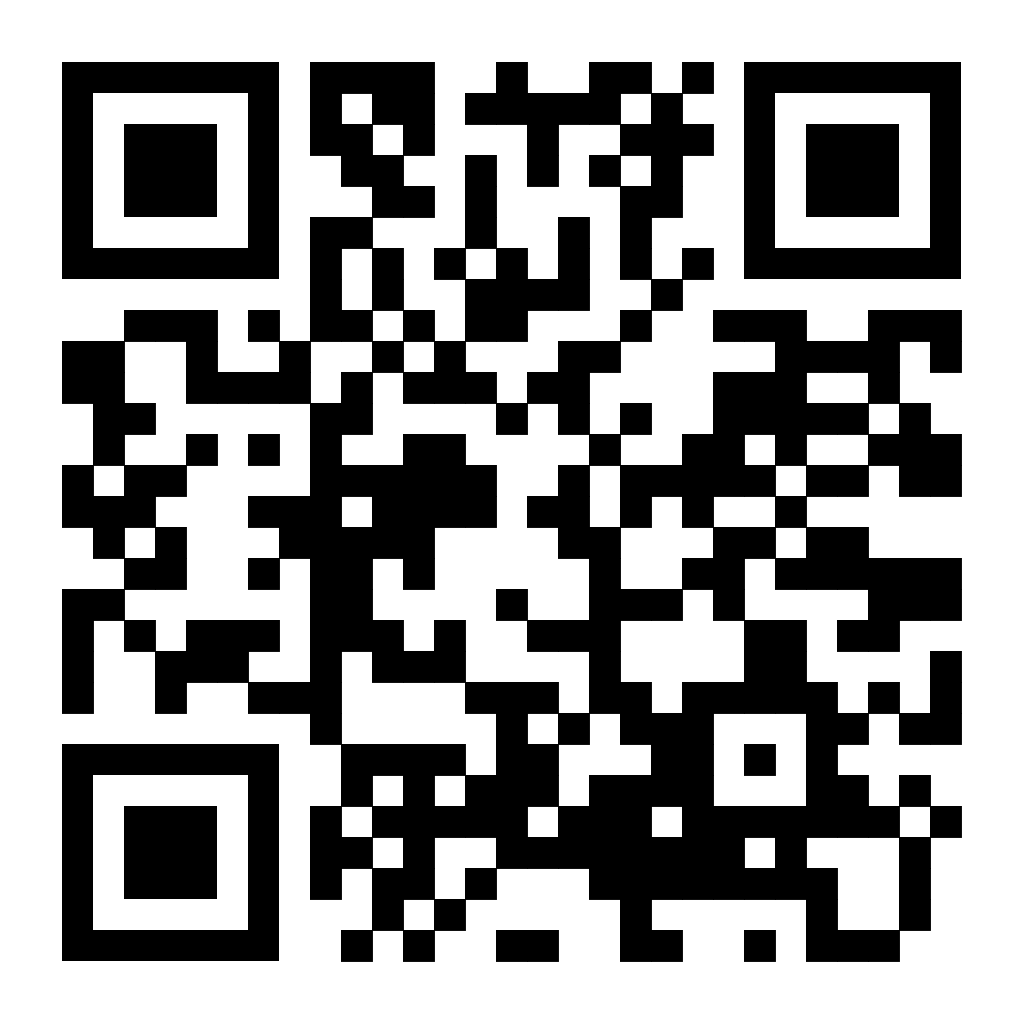 Our diocese will be taking a group and would love to have your youth from your parish/school join us! If you are interested in learning more and to let us know you are interested in bringing a group, please visit our website at diolc.org/ncyc or use your smartphone’s camera to scan this QR code.Reminder: Newman Connection for outgoing high school seniorsWe are once again partnering with the Newman Connection to assist getting incoming college Freshmen connected with the Newman Center on their campus. You may have already received an email from the Newman Connection. You may sign up for the program by following this link: https://share.hsforms.com/1GLP12-1tQ_OL7pZyvpVWNA2t65q You may also view the marketing materials at the following links:Parishes: https://landing.newmanministry.com/outreach2023 Schools: https://landing.newmanministry.com/hs-materials-2023 Reminder: Tune-In TuesdaysPlease join us for our Tune-In Tuesdays at 11 a.m. Join us as we come together to network and share how we are doing, how our ministry is going and talk about ways we can support each other. Please follow this link: us02web.zoom.us/j/88368837363?pwd=Q2VOdisyalE4Mm93bnM4andYUWdZdz09 <<Top >>Diocese of La Crosse | 3710 East Ave S | La Crosse, WI 54601 | 608-788-7700To unsubscribe from this e-mail message contact mwilson@diolc.orgCatechesis & EvangelizationChanceryCommunicationsConsecrated LifeDiaconateMarriage & Family LifeMinistriesMission OfficeSacred WorshipSafe EnvironmentSchools OfficeSocial ConcernsStewardship and DevelopmentTemporalitiesVocationsVicar for ClergyYouth and Young Adult MinistryPast Chancery Bulletins